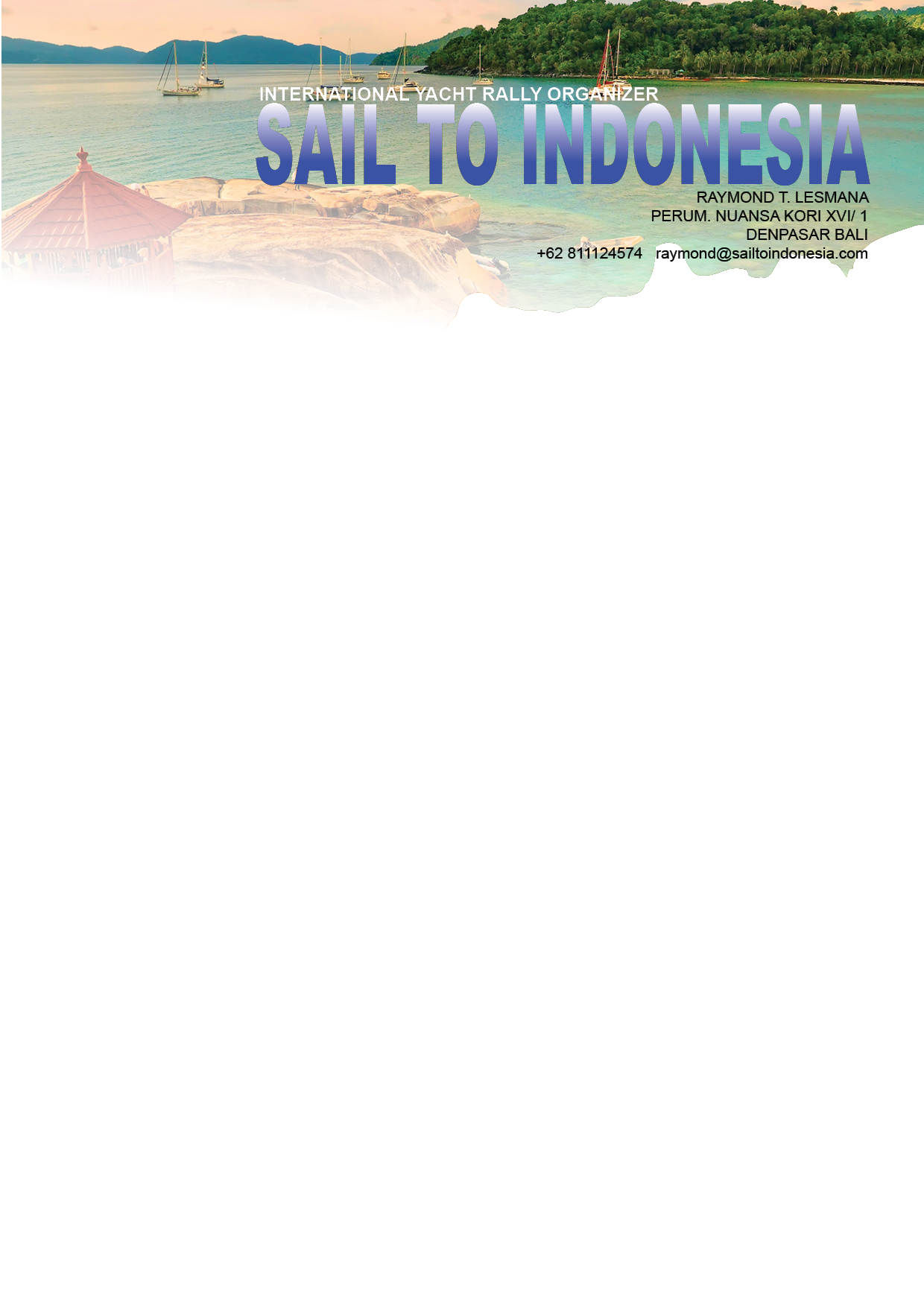 REGISTRATION FORMBoat Data:Boat name			: SV...............................Flag				:Skipper - Owner Name	Nationality			:Visiting Data	Purpose of Visit		: TourismApp. Entry Date		: ........ /.............. / 20.....Entry Point			:Country before Entry		:	Plan to visit for		: ....... month/s	Exit Point			:	Country after Exit		:	App. Exit Date			: ........ / ................ / ........AIS No.			: …………………………..Boat Information:Boat type			: Mono Hull/ Ctamaran/ Trimaran/ OthersGross tonnage 			: .... GRTNet Tonnage  			:  ... NRTLength				: .....Ft./m’Beam				: .....Ft./m’Draft				: .... Ft./m’Other – Request or Information		:This Data is prepared for my Agent – to prepare the necessary documents for our visit to IndonesiaAgent Name				: Raymond T. LesmanaPhone					: +62 811124574Email					: raymond@sailtoindonesia.comSV. .............................Captain.DECLARATION LETTERSV. .............................To whom it may concerrns:Complying to the Indonesian Custom Regulation – in term of Import and re-exporting of my boat during my visit to Indonesia, I am declaring as follows :	Name		: 	Passport No.	: 	Status		: Captain/ Owner 	Address	: SV.	Email/ Call Sign: Declaring that the present boat price is USD. .............And I am also declaring that during my visit to Indonesia – I will not use my boat for commerial purposes and have no intention to sell my boat.We will comply with Indonesian Custom Regulation in term of Temporarily Importing and Re- Exporting my boat before exiting IndonesiaShould I have not comply with the Indonesian Custom Regulation – I understand that I will be charged according to the Indonesian Custom Regulation.Signed atDateSincerely,Captain/ OwnerSV. .....................CREW LISTBoat Name		: SVCall Sign		:Nationality Boat Flag	:Captain name		:No.  	Name		M/F	Nationality	 	Passport No.	  	Expire Date1	Captain2	Crew3	Crew4	Crew5	Crew6	CrewDate,(signed please)-...Captain Name...-SV.  .........................:CAPTAIN PERSONAL DATABOAT NAME			: ……………………………………………………….CAPTAIN NAME		:…………………………………………………………HOME ADDRESS		: ………………………………………………………..				  ………………………………………………………..				  ………………………………………………………..CAPTAIN’S PHONE NO.		: ………………………………………………………..CAPTAIN’S EMAIL		: ………………………………………………………..
    				 (This Email will be used for communication)A.I.S NUMBER			: ……………………………………………………….
				(must have an AIS while visiting Indonesia)CALL SIGN NUMBER		: ………………………………………………………..PLEASE BE ADVISE THAT YOU HAVE TO TURN YOUR AIS ON EVERYDAY WHILE YOU ARE SAILING IN INDONESIAN WATER – OR AT LEAST TWICE A DAY – MORNING AND AFTERNOON.DRUG LISTDRUG LIST – PLEASE LIST THE DRUG YOU CARRY ON THE BOATPlease also attach copy of:Passports from Captain and CrewsBoat RegistrationBoat Photo with name shownSkipper PhotoSend all of this info by email - pleaseNOTEPLEASE ALWAYS MENTIONED YOUR BOAT NAME IN EVERY EMAILIN THE ‘SUBJECT’ SECTION’THIS WILL HELP ME A LOT TO RECOGNIZE YOUTanggal	:ORMAT PERNYATAAN KUNJUNGAN WISATA / CRUISING DECLARATION FORMTanggal	:ORMAT PERNYATAAN KUNJUNGAN WISATA / CRUISING DECLARATION FORMTanggal	:ORMAT PERNYATAAN KUNJUNGAN WISATA / CRUISING DECLARATION FORMTanggal	:ORMAT PERNYATAAN KUNJUNGAN WISATA / CRUISING DECLARATION FORMTanggal	:ORMAT PERNYATAAN KUNJUNGAN WISATA / CRUISING DECLARATION FORMTanggal	:ORMAT PERNYATAAN KUNJUNGAN WISATA / CRUISING DECLARATION FORMTanggal	:ORMAT PERNYATAAN KUNJUNGAN WISATA / CRUISING DECLARATION FORMTanggal	:ORMAT PERNYATAAN KUNJUNGAN WISATA / CRUISING DECLARATION FORMTanggal	:ORMAT PERNYATAAN KUNJUNGAN WISATA / CRUISING DECLARATION FORMTanggal	:ORMAT PERNYATAAN KUNJUNGAN WISATA / CRUISING DECLARATION FORMTanggal	:ORMAT PERNYATAAN KUNJUNGAN WISATA / CRUISING DECLARATION FORMTanggal	:ORMAT PERNYATAAN KUNJUNGAN WISATA / CRUISING DECLARATION FORMTanggal	:ORMAT PERNYATAAN KUNJUNGAN WISATA / CRUISING DECLARATION FORMTanggal	:ORMAT PERNYATAAN KUNJUNGAN WISATA / CRUISING DECLARATION FORMTanggal	:ORMAT PERNYATAAN KUNJUNGAN WISATA / CRUISING DECLARATION FORMA. DATA-DATA KAPAL WISATA / DETAILS OF CRUISING YACHTA. DATA-DATA KAPAL WISATA / DETAILS OF CRUISING YACHTA. DATA-DATA KAPAL WISATA / DETAILS OF CRUISING YACHTA. DATA-DATA KAPAL WISATA / DETAILS OF CRUISING YACHTA. DATA-DATA KAPAL WISATA / DETAILS OF CRUISING YACHTA. DATA-DATA KAPAL WISATA / DETAILS OF CRUISING YACHTA. DATA-DATA KAPAL WISATA / DETAILS OF CRUISING YACHTA. DATA-DATA KAPAL WISATA / DETAILS OF CRUISING YACHTA. DATA-DATA KAPAL WISATA / DETAILS OF CRUISING YACHTA. DATA-DATA KAPAL WISATA / DETAILS OF CRUISING YACHTA. DATA-DATA KAPAL WISATA / DETAILS OF CRUISING YACHTA. DATA-DATA KAPAL WISATA / DETAILS OF CRUISING YACHTA. DATA-DATA KAPAL WISATA / DETAILS OF CRUISING YACHTA. DATA-DATA KAPAL WISATA / DETAILS OF CRUISING YACHTA. DATA-DATA KAPAL WISATA / DETAILS OF CRUISING YACHT1.Nama Kapal Wisata Name of YachtNama Kapal Wisata Name of Yacht5.5.Berat Kotor Gross TonageBerat Kotor Gross TonageBerat Kotor Gross Tonage2.Kebangsaan NationalityKebangsaan Nationality6.6.Panjang Keseluruhan Length Over AllPanjang Keseluruhan Length Over AllPanjang Keseluruhan Length Over All3.Nama Panggilan Call SignNama Panggilan Call Sign7.7.Nama Nakhoda Name of CaptainNama Nakhoda Name of CaptainNama Nakhoda Name of Captain4.Nomor AIS AIS NumberNomor AIS AIS Number8.8.Nama Pemilik Name of ownerNama Pemilik Name of ownerNama Pemilik Name of ownerB. URAIAN DARI PENJAMIN ATAU AGEN / DETAILS OF GUARANTEE OR AGENTB. URAIAN DARI PENJAMIN ATAU AGEN / DETAILS OF GUARANTEE OR AGENTB. URAIAN DARI PENJAMIN ATAU AGEN / DETAILS OF GUARANTEE OR AGENTB. URAIAN DARI PENJAMIN ATAU AGEN / DETAILS OF GUARANTEE OR AGENTB. URAIAN DARI PENJAMIN ATAU AGEN / DETAILS OF GUARANTEE OR AGENTB. URAIAN DARI PENJAMIN ATAU AGEN / DETAILS OF GUARANTEE OR AGENTB. URAIAN DARI PENJAMIN ATAU AGEN / DETAILS OF GUARANTEE OR AGENTB. URAIAN DARI PENJAMIN ATAU AGEN / DETAILS OF GUARANTEE OR AGENTB. URAIAN DARI PENJAMIN ATAU AGEN / DETAILS OF GUARANTEE OR AGENTB. URAIAN DARI PENJAMIN ATAU AGEN / DETAILS OF GUARANTEE OR AGENTB. URAIAN DARI PENJAMIN ATAU AGEN / DETAILS OF GUARANTEE OR AGENTB. URAIAN DARI PENJAMIN ATAU AGEN / DETAILS OF GUARANTEE OR AGENTB. URAIAN DARI PENJAMIN ATAU AGEN / DETAILS OF GUARANTEE OR AGENTB. URAIAN DARI PENJAMIN ATAU AGEN / DETAILS OF GUARANTEE OR AGENTB. URAIAN DARI PENJAMIN ATAU AGEN / DETAILS OF GUARANTEE OR AGENTNama Perusahaan Name of CompanyNama Perusahaan Name of CompanyNama Perusahaan Name of CompanyNama Penanggung jawab Name of Person InchargeNama Penanggung jawab Name of Person InchargeNama Penanggung jawab Name of Person InchargeAlamat Perusahaan Address of CompanyAlamat Perusahaan Address of CompanyAlamat Perusahaan Address of CompanyC. KETERANGAN LENGKAP AWAK KAPAL DAN PENUMPANG / DETAILS OF CREW AND PASSENGERSC. KETERANGAN LENGKAP AWAK KAPAL DAN PENUMPANG / DETAILS OF CREW AND PASSENGERSC. KETERANGAN LENGKAP AWAK KAPAL DAN PENUMPANG / DETAILS OF CREW AND PASSENGERSC. KETERANGAN LENGKAP AWAK KAPAL DAN PENUMPANG / DETAILS OF CREW AND PASSENGERSC. KETERANGAN LENGKAP AWAK KAPAL DAN PENUMPANG / DETAILS OF CREW AND PASSENGERSC. KETERANGAN LENGKAP AWAK KAPAL DAN PENUMPANG / DETAILS OF CREW AND PASSENGERSC. KETERANGAN LENGKAP AWAK KAPAL DAN PENUMPANG / DETAILS OF CREW AND PASSENGERSC. KETERANGAN LENGKAP AWAK KAPAL DAN PENUMPANG / DETAILS OF CREW AND PASSENGERSC. KETERANGAN LENGKAP AWAK KAPAL DAN PENUMPANG / DETAILS OF CREW AND PASSENGERSC. KETERANGAN LENGKAP AWAK KAPAL DAN PENUMPANG / DETAILS OF CREW AND PASSENGERSC. KETERANGAN LENGKAP AWAK KAPAL DAN PENUMPANG / DETAILS OF CREW AND PASSENGERSC. KETERANGAN LENGKAP AWAK KAPAL DAN PENUMPANG / DETAILS OF CREW AND PASSENGERSC. KETERANGAN LENGKAP AWAK KAPAL DAN PENUMPANG / DETAILS OF CREW AND PASSENGERSC. KETERANGAN LENGKAP AWAK KAPAL DAN PENUMPANG / DETAILS OF CREW AND PASSENGERSC. KETERANGAN LENGKAP AWAK KAPAL DAN PENUMPANG / DETAILS OF CREW AND PASSENGERSNoNama 
NameNama 
NameNama 
NameNama 
NameKebangsaan 
NationalityKebangsaan 
NationalityKebangsaan 
NationalityJabatan 
PositionJabatan 
PositionJabatan 
PositionTempat dan TanggalTurun 
Place & Date Sign OffTempat dan TanggalTurun 
Place & Date Sign OffTempat dan TanggalTurun 
Place & Date Sign OffTempat dan TanggalTurun 
Place & Date Sign OffD. URAIAN RENCANA PERJALANAN / DETAILS OF ITINERARIESD. URAIAN RENCANA PERJALANAN / DETAILS OF ITINERARIESD. URAIAN RENCANA PERJALANAN / DETAILS OF ITINERARIESD. URAIAN RENCANA PERJALANAN / DETAILS OF ITINERARIESD. URAIAN RENCANA PERJALANAN / DETAILS OF ITINERARIESD. URAIAN RENCANA PERJALANAN / DETAILS OF ITINERARIESD. URAIAN RENCANA PERJALANAN / DETAILS OF ITINERARIESD. URAIAN RENCANA PERJALANAN / DETAILS OF ITINERARIESD. URAIAN RENCANA PERJALANAN / DETAILS OF ITINERARIESD. URAIAN RENCANA PERJALANAN / DETAILS OF ITINERARIESD. URAIAN RENCANA PERJALANAN / DETAILS OF ITINERARIESD. URAIAN RENCANA PERJALANAN / DETAILS OF ITINERARIESD. URAIAN RENCANA PERJALANAN / DETAILS OF ITINERARIESD. URAIAN RENCANA PERJALANAN / DETAILS OF ITINERARIESD. URAIAN RENCANA PERJALANAN / DETAILS OF ITINERARIES1.Nama Pelabuhan Asal Name of Origin Port Tanggal berangkat Date of DepartureNama Pelabuhan Asal Name of Origin Port Tanggal berangkat Date of Departure3.3.Nama dan Pelabuhan Keluar Name of Exit PortTanggal berangkatEstimate Date of DepartureNama dan Pelabuhan Keluar Name of Exit PortTanggal berangkatEstimate Date of DepartureNama dan Pelabuhan Keluar Name of Exit PortTanggal berangkatEstimate Date of DepartureNama dan Pelabuhan Keluar Name of Exit PortTanggal berangkatEstimate Date of DepartureNama dan Pelabuhan Keluar Name of Exit PortTanggal berangkatEstimate Date of Departure2.Nama Pelabuhan Masuk Name of Port of Entry Tanggal dan jam tiba Date and time of arrivalNama Pelabuhan Masuk Name of Port of Entry Tanggal dan jam tiba Date and time of arrival4.4.Nama Pelabuhan Tujuan Name of Destination Port Tanggal tibaEstimate date of arrivalNama Pelabuhan Tujuan Name of Destination Port Tanggal tibaEstimate date of arrivalNama Pelabuhan Tujuan Name of Destination Port Tanggal tibaEstimate date of arrivalNama Pelabuhan Tujuan Name of Destination Port Tanggal tibaEstimate date of arrivalNama Pelabuhan Tujuan Name of Destination Port Tanggal tibaEstimate date of arrivalE. DAFTAR PELABUHAN YANG AKAN DISINGGAHI / LIST OF PORT INTENDED TO VISITE. DAFTAR PELABUHAN YANG AKAN DISINGGAHI / LIST OF PORT INTENDED TO VISITE. DAFTAR PELABUHAN YANG AKAN DISINGGAHI / LIST OF PORT INTENDED TO VISITE. DAFTAR PELABUHAN YANG AKAN DISINGGAHI / LIST OF PORT INTENDED TO VISITE. DAFTAR PELABUHAN YANG AKAN DISINGGAHI / LIST OF PORT INTENDED TO VISITE. DAFTAR PELABUHAN YANG AKAN DISINGGAHI / LIST OF PORT INTENDED TO VISITE. DAFTAR PELABUHAN YANG AKAN DISINGGAHI / LIST OF PORT INTENDED TO VISITE. DAFTAR PELABUHAN YANG AKAN DISINGGAHI / LIST OF PORT INTENDED TO VISITE. DAFTAR PELABUHAN YANG AKAN DISINGGAHI / LIST OF PORT INTENDED TO VISITE. DAFTAR PELABUHAN YANG AKAN DISINGGAHI / LIST OF PORT INTENDED TO VISITE. DAFTAR PELABUHAN YANG AKAN DISINGGAHI / LIST OF PORT INTENDED TO VISITE. DAFTAR PELABUHAN YANG AKAN DISINGGAHI / LIST OF PORT INTENDED TO VISITE. DAFTAR PELABUHAN YANG AKAN DISINGGAHI / LIST OF PORT INTENDED TO VISITE. DAFTAR PELABUHAN YANG AKAN DISINGGAHI / LIST OF PORT INTENDED TO VISITE. DAFTAR PELABUHAN YANG AKAN DISINGGAHI / LIST OF PORT INTENDED TO VISITNoNama Pelabuhan / Name of PortsNama Pelabuhan / Name of PortsNama Pelabuhan / Name of PortsNama Pelabuhan / Name of PortsNama Pelabuhan / Name of PortsNama Pelabuhan / Name of PortsNama Pelabuhan / Name of PortsUrutan Rute 
/ RouteUrutan Rute 
/ RouteTgl Tiba 
ETATgl Tiba 
ETATgl Tiba 
ETATgl Tiba 
ETATgl Tolak 
ETDPelabuhan Sabang, AcehPelabuhan Sabang, AcehPelabuhan Sabang, AcehPelabuhan Sabang, AcehPelabuhan Sabang, AcehPelabuhan Sabang, AcehPelabuhan Sabang, AcehPelabuhan Belawan, Medan, Sumatera UtaraPelabuhan Belawan, Medan, Sumatera UtaraPelabuhan Belawan, Medan, Sumatera UtaraPelabuhan Belawan, Medan, Sumatera UtaraPelabuhan Belawan, Medan, Sumatera UtaraPelabuhan Belawan, Medan, Sumatera UtaraPelabuhan Belawan, Medan, Sumatera UtaraPelabuhan Teluk Bayur, Sumatera BaratPelabuhan Teluk Bayur, Sumatera BaratPelabuhan Teluk Bayur, Sumatera BaratPelabuhan Teluk Bayur, Sumatera BaratPelabuhan Teluk Bayur, Sumatera BaratPelabuhan Teluk Bayur, Sumatera BaratPelabuhan Teluk Bayur, Sumatera BaratNongsa Point Marina, Batam, Kep RiauNongsa Point Marina, Batam, Kep RiauNongsa Point Marina, Batam, Kep RiauNongsa Point Marina, Batam, Kep RiauNongsa Point Marina, Batam, Kep RiauNongsa Point Marina, Batam, Kep RiauNongsa Point Marina, Batam, Kep RiauBandar Bintan Telani, Bintan, Kep. RiauBandar Bintan Telani, Bintan, Kep. RiauBandar Bintan Telani, Bintan, Kep. RiauBandar Bintan Telani, Bintan, Kep. RiauBandar Bintan Telani, Bintan, Kep. RiauBandar Bintan Telani, Bintan, Kep. RiauBandar Bintan Telani, Bintan, Kep. RiauPelabuhan	Tanjung	Pandan,	Belitung,	BangkaBelitungPelabuhan	Tanjung	Pandan,	Belitung,	BangkaBelitungPelabuhan	Tanjung	Pandan,	Belitung,	BangkaBelitungPelabuhan	Tanjung	Pandan,	Belitung,	BangkaBelitungPelabuhan	Tanjung	Pandan,	Belitung,	BangkaBelitungPelabuhan	Tanjung	Pandan,	Belitung,	BangkaBelitungPelabuhan	Tanjung	Pandan,	Belitung,	BangkaBelitungPelabuhan Sunda Kelapa & Marina Ancol, DKI JakartaPelabuhan Sunda Kelapa & Marina Ancol, DKI JakartaPelabuhan Sunda Kelapa & Marina Ancol, DKI JakartaPelabuhan Sunda Kelapa & Marina Ancol, DKI JakartaPelabuhan Sunda Kelapa & Marina Ancol, DKI JakartaPelabuhan Sunda Kelapa & Marina Ancol, DKI JakartaPelabuhan Sunda Kelapa & Marina Ancol, DKI JakartaPelabuhan Benoa, Badung, BaliPelabuhan Benoa, Badung, BaliPelabuhan Benoa, Badung, BaliPelabuhan Benoa, Badung, BaliPelabuhan Benoa, Badung, BaliPelabuhan Benoa, Badung, BaliPelabuhan Benoa, Badung, BaliPelabuhan Tenau, Kupang, Nusa Tenggara TimurPelabuhan Tenau, Kupang, Nusa Tenggara TimurPelabuhan Tenau, Kupang, Nusa Tenggara TimurPelabuhan Tenau, Kupang, Nusa Tenggara TimurPelabuhan Tenau, Kupang, Nusa Tenggara TimurPelabuhan Tenau, Kupang, Nusa Tenggara TimurPelabuhan Tenau, Kupang, Nusa Tenggara TimurPelabuhan Kumai, Kotawaringin Barat, Kalimantan TengahPelabuhan Kumai, Kotawaringin Barat, Kalimantan TengahPelabuhan Kumai, Kotawaringin Barat, Kalimantan TengahPelabuhan Kumai, Kotawaringin Barat, Kalimantan TengahPelabuhan Kumai, Kotawaringin Barat, Kalimantan TengahPelabuhan Kumai, Kotawaringin Barat, Kalimantan TengahPelabuhan Kumai, Kotawaringin Barat, Kalimantan TengahPelabuhan Tarakan, Tarakan, Kalimantan UtaraPelabuhan Tarakan, Tarakan, Kalimantan UtaraPelabuhan Tarakan, Tarakan, Kalimantan UtaraPelabuhan Tarakan, Tarakan, Kalimantan UtaraPelabuhan Tarakan, Tarakan, Kalimantan UtaraPelabuhan Tarakan, Tarakan, Kalimantan UtaraPelabuhan Tarakan, Tarakan, Kalimantan UtaraPelabuhan Nunukan, Bulungan, Kalimantan TimurPelabuhan Nunukan, Bulungan, Kalimantan TimurPelabuhan Nunukan, Bulungan, Kalimantan TimurPelabuhan Nunukan, Bulungan, Kalimantan TimurPelabuhan Nunukan, Bulungan, Kalimantan TimurPelabuhan Nunukan, Bulungan, Kalimantan TimurPelabuhan Nunukan, Bulungan, Kalimantan TimurPelabuhan Bitung, Bitung, Sulawesi UtaraPelabuhan Bitung, Bitung, Sulawesi UtaraPelabuhan Bitung, Bitung, Sulawesi UtaraPelabuhan Bitung, Bitung, Sulawesi UtaraPelabuhan Bitung, Bitung, Sulawesi UtaraPelabuhan Bitung, Bitung, Sulawesi UtaraPelabuhan Bitung, Bitung, Sulawesi UtaraPelabuhan Ambon, Ambon, MalukuPelabuhan Ambon, Ambon, MalukuPelabuhan Ambon, Ambon, MalukuPelabuhan Ambon, Ambon, MalukuPelabuhan Ambon, Ambon, MalukuPelabuhan Ambon, Ambon, MalukuPelabuhan Ambon, Ambon, MalukuPelabuhan Saumlaki, Maluku Tenggara Barat, MalukuPelabuhan Saumlaki, Maluku Tenggara Barat, MalukuPelabuhan Saumlaki, Maluku Tenggara Barat, MalukuPelabuhan Saumlaki, Maluku Tenggara Barat, MalukuPelabuhan Saumlaki, Maluku Tenggara Barat, MalukuPelabuhan Saumlaki, Maluku Tenggara Barat, MalukuPelabuhan Saumlaki, Maluku Tenggara Barat, MalukuPelabuhan Tual, Maluku Tenggara, MalukuPelabuhan Tual, Maluku Tenggara, MalukuPelabuhan Tual, Maluku Tenggara, MalukuPelabuhan Tual, Maluku Tenggara, MalukuPelabuhan Tual, Maluku Tenggara, MalukuPelabuhan Tual, Maluku Tenggara, MalukuPelabuhan Tual, Maluku Tenggara, MalukuPelabuhan Sorong, Sorong, Papua BaratPelabuhan Sorong, Sorong, Papua BaratPelabuhan Sorong, Sorong, Papua BaratPelabuhan Sorong, Sorong, Papua BaratPelabuhan Sorong, Sorong, Papua BaratPelabuhan Sorong, Sorong, Papua BaratPelabuhan Sorong, Sorong, Papua BaratPelabuhan Biak, Biak, PapuaPelabuhan Biak, Biak, PapuaPelabuhan Biak, Biak, PapuaPelabuhan Biak, Biak, PapuaPelabuhan Biak, Biak, PapuaPelabuhan Biak, Biak, PapuaPelabuhan Biak, Biak, PapuaPelabuhan Tarempa, AnambasPelabuhan Tarempa, AnambasPelabuhan Tarempa, AnambasPelabuhan Tarempa, AnambasPelabuhan Tarempa, AnambasPelabuhan Tarempa, AnambasPelabuhan Tarempa, AnambasLombok UtaraLombok UtaraLombok UtaraLombok UtaraLombok UtaraLombok UtaraLombok UtaraLombok BaratLombok BaratLombok BaratLombok BaratLombok BaratLombok BaratLombok BaratTempat dan Tanggal / Place and DateTempat dan Tanggal / Place and DateTempat dan Tanggal / Place and DateTempat dan Tanggal / Place and DateTempat dan Tanggal / Place and DateTempat dan Tanggal / Place and DateTempat dan Tanggal / Place and DateTempat dan Tanggal / Place and DateTempat dan Tanggal / Place and DateTempat dan Tanggal / Place and DateTempat dan Tanggal / Place and DateTempat dan Tanggal / Place and DateTempat dan Tanggal / Place and DateTempat dan Tanggal / Place and DateTempat dan Tanggal / Place and DateCaptain signatureCaptain signatureAgent signatureNAMEQ’TYEXPIRE DATEPURPOSE/ NOTE